Име и презиме:_______________________________________ИМЕНА НАРОДА , ДРЖАВЉАНА И ЕТНИЧКИХ ГРУПА1. Пред тобом је део карте Европе.  Напиши како се зову народи који чине већину становника ових државаСловачка – Словаци________________________________________________________________________________________________________________________________________________________________________2. Подвуци неправилно написане речи: 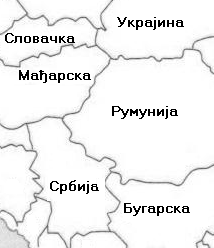 Рускиња, Црногорци, македонац, Шпанац, немица, Чеси, Ром.3. Попуни табелу:4. Препиши текстМАРКО И ЈЕЛЕНА СУ ЛЕТОВАЛИ У БУГАРСКОЈ. ТАМО СУ УПОЗНАЛИ МАЂАРИЦУ ИДУ, ФРАНЦУСКИЊУ АНУ, МАКЕДОНЦА ТРАЈЧЕТА, ЕНГЛЕЗА ЏОНА И БУГАРА КИРИЛА. __________________________________________________________________________________________________________________________________________________________________________________________________________________________________________________________________________________________________________________________________________Име и презиме:_______________________________________ИМЕНА НАРОДА , ДРЖАВЉАНА И ЕТНИЧКИХ ГРУПА1. Пред тобом је део карте Европе.  Напиши како се зову народи који чине већину становника ових државаСловачка – Словаци________________________________________________________________________________________________________________________________________________________________________2. Подвуци неправилно написане речи: Рускиња, Црногорци, македонац, Шпанац, немица, Чеси, Ром.3. Попуни табелу:4. Препиши текстМАРКО И ЈЕЛЕНА СУ ЛЕТОВАЛИ У БУГАРСКОЈ. ТАМО СУ УПОЗНАЛИ МАЂАРИЦУ ИДУ, ФРАНЦУСКИЊУ АНУ, МАКЕДОНЦА ТРАЈЧЕТА, ЕНГЛЕЗА ЏОНА И БУГАРА КИРИЛА.__________________________________________________________________________________________________________________________________________________________________________________________________________________________________________________________________________________________________________________________________________